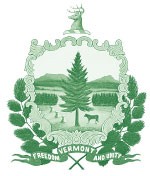 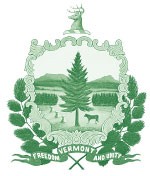 State of Vermont Department of Public Safety 45 State DriveWaterbury, Vermont 05671-1300http://dps.vermont.gov/Regional Dispatch Working Group Agenda Date: November 30, 2022Time: 8:30-10:00 ESTCall to OrderNote: This meeting will be recorded via Microsoft Teams and the recording will be available on the working group’s website:(https://dps.vermont.gov/committees-boards/dispatch/meetings)Approval of AgendaApproval of Minutes Discuss new information received since last week (if any) / continue work on draft report.  Consider voting on Regional Dispatch Working Group report as drafted.Discuss next stepsPublic commentAdjournUntil further notice all meetings will be held remotely via the Microsoft Teams platform. Access to the meetings is found here: https://dps.vermont.gov/committees-boards/dispatch/meetings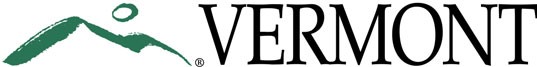 Commissioner Tel 802 244 -8718 FAX 802 241-5377 Vermont State Police Tel 802 244-7345 FAX 802 241-5551 Criminal JusticeServices Tel 802 244-8786 FAX 802 241-5557 Vermont Emergency Management Tel 802 244-8721 FAX 802 241-5556 LegalCounsel Tel 802 244-6941 FAX 802 241-5377 Internal Affairs Tel 802 244-5194 FAX 802 241-5377 Administrative Services Tel 802244-8763 FAX 802 241-5553 Fire Safety Tel 802 479-7561 FAX 802 479-7562